                                                O B E C     VRÁDIŠTE Všeobecne záväzné nariadenie 	                     č. 1/2017      o poplatkoch za znečisťovanie ovzdušia  v obci VrádišteNávrh bude predložený na rokovanie obecného zastupiteľstva  dňa 05.06.2017Návrh vyvesený dňa : 17.05.2017Návrh zvesený dňa :  31.05.2017                                                                                    Milan  Kováč                                                                                  starosta obce    Všeobecne záväzné nariadenie Obce Vrádište  č. 1/2017  o poplatkoch za znečisťovanie ovzdušia    Obecné zastupiteľstvo vo Vrádišti v zmysle § 6 a § 11 ods. 4 zákona č. 369/1990 Zb. o obecnom zriadení v znení neskorších predpisov, zákona č. 137/2010 Z.z. o ovzduší v znení neskorších predpisov, vyhlášky č. 356/2010 Z.z., ktorou sa vykonávajú niektoré ustanovenia zákona o ovzduší v znení neskorších predpisov a zákona č. 401/1998 Zb. o poplatkoch za znečisťovanie ovzdušia v znení neskorších predpisov sa uznieslo na tomto všeobecne záväznom nariadení (ďalej len „nariadenie“). § 1 Účel nariadenia    Toto nariadenie vymedzuje základné pojmy, povinnosti prevádzkovateľov malých zdrojov znečisťovania ovzdušia (ďalej len „malý zdroj“) a určuje výšku poplatku prevádzkovateľom malého zdroja za znečisťovanie ovzdušia.                                                                               § 2 Základné pojmy 1/ Znečisťujúca látka je akákoľvek látka vnášaná ľudskou činnosťou priamo alebo nepriamo do ovzdušia, ktorá má alebo môže mať škodlivé účinky na zdravie ľudí alebo životné prostredie, okrem látky ktorej vnášanie do životného prostredia je upravené osobitným prepisom. 2/ Prevádzkovateľom zdroja znečisťovania ovzdušia je osoba, ktorá má právo prevádzkovať alebo riadiť zdroj znečisťovania ovzdušia. Prevádzkovateľom malého zdroja podľa tohto nariadenia sa rozumie právnická alebo fyzická osoba oprávnená na podnikanie.  3/ Zdrojom znečisťovania ovzdušia je:  stacionárny zdroj, ktorým je technologický celok, sklad alebo skládka palív, surovín a produktov, skládka odpadov, lom alebo iná plocha s možnosťou zaparenia, horenia alebo iná plocha s možnosťou zaparenia, horenia alebo úletu znečisťujúcich látok alebo iná stavba, objekt, zariadenie a činnosť, ktorá znečisťuje alebo môže znečisťovať ovzdušie, vymedzený je ako súhrn všetkých zariadení a činností v rámci funkčného celku a priestorového celku, mobilný zdroj, ktorým je pohyblivé zariadenie so spaľovacím motorom alebo iným hnacím motorom, ktorý znečisťuje ovzdušie.  4/ Stacionárne zdroje sa delia: veľký zdroj, ktorým je osobitne závažný technologický celok so súhrnným menovitým tepelným príkonom ≥ 50 MW, stredný zdroj, ktorým je závažný technologický celok, ak nie je súčasťou veľkého zdroja so súhrnným menovitým tepelným príkonom od 0,3 MW do 50 MW, malý zdroj, ktorým je ostatný technologický celok obsahujúci stacionárne zdroje znečisťovania ovzdušia na spaľovanie palív so súhrnným menovitým tepelným príkonom do 0,3 MW, ostatné technologické celky nepatriace do kategórie veľkých a stredných zdrojov, plochy, na ktorých sa vykonávajú práce, ktoré môžu spôsobovať znečisťovanie ovzdušia, skládky palív, surovín, produktov a odpadov a stavby, zariadenia a činnosti znečisťujúce ovzdušie, ak nie sú súčasťou veľkého alebo stredného zdroja.                                                               	§ 3  Povinnosti prevádzkovateľa malého zdroja Prevádzkovateľ malého zdroja je povinný: oznámiť každoročne do 15. februára Obci Vrádište údaje potrebné na zistenie škodlivosti vypúšťanej znečisťujúcej látky a o veľkosti zdroja prevádzkovaného v uplynulom roku. Vzor oznámenia je uvedený v prílohe č. 1 tohto nariadenia, platiť poplatok za znečisťovanie ovzdušia, umožniť povereným zamestnancom Obce Vrádište kontrolu malého zdroja a poskytnúť všetky potrebné údaje o prevádzkovaní.       § 4 Vyrubovanie poplatku 1/ Poplatky sa vyrubujú rozhodnutím o určení výšky poplatku za znečisťovanie ovzdušia. Poplatok sa pre každý zdroj určuje na kalendárny rok paušálnou sumou do výšky max. 663,87 eura na základe oznámených údajov podľa zdroja uvedeného v prílohe tohto nariadenia.  2/ Ročný poplatok prevádzkovateľa malého zdroja pozostáva zo súčtu poplatkov za všetky ním prevádzkované malé zdroje v meste.                                                                               § 5 Výška poplatku 1/ Výška poplatku prevádzkovateľa malého zdroja znečisťovania ovzdušia, ktorý za uplynulé obdobie spálil:  a) zemný plyn: do 10 000 m³ ….........…..................... 10 eur od 10 001 m³ do 20 000 m³ …............ 20 eur od 20 001 m³ do 30 000 m³ …............ 30 eur od 30 001 m³ do 40 000 m³ …............ 40 eur od 40 001 m³ do 50 000 m³ …............ 50 eur od 50 001 m³ do 60 000 m³ ................ 60 eur  od 60 001 m³ do 70 000 m³ …............ 70 eur od 70 001 m³ ….................................. 80 eur b) tuhé palivá za každú spotrebovanú aj začatú 1 tonu hnedé uhlie, lignit  …........................... 9 eur čierne uhlie, koks …............................. 5 eur drevo …................................................ 3 eur c) kvapalné palivá za každú spotrebovanú aj začatú 1 tonu nafta …........................................................ 5 eur  vykurovacie oleje ….................................... 7 eur 2/ Výška poplatku prevádzkovateľa malých zdrojov uvedených v odseku 1 v § 5 tohto nariadenia sa vyrúbi za obdobie kalendárneho roka paušálnou sumou najviac do 663,87 eur úmerne podľa jeho veľkosti a škodlivosti vypúšťaných látok, alebo podľa spotreby množstva látky, z ktorej znečisťujúce látky vznikajú.  § 6 Záverečné stanovenia 1/ Kontrolu dodržiavania tohto VZN vykonávajú:a) hlavný kontrolór Obce Vrádište,  poverení zamestnanci Obecného úradu vo Vrádišti,  poslanci Obecného zastupiteľstva vo Vrádišti. 2/ Týmto nariadením sa ruší Všeobecne záväzné nariadenie Obce Vrádište 3/2008 o poplatkoch za znečisťovanie ovzdušia. 3/ Nariadenie bolo schválené uznesením Obecného zastupiteľstva vo Vrádišti č. xxx/2017 zo dňa 05.06.2017 a nadobúda účinnosť dňom 1.7.2017. Vo Vrádišti, 10.5.2017                                                                                                          Milan Kováč                                                                                                             starostaPríloha  č. 1 O Z N Á M E N I E údajov potrebných pre určenie výšky poplatku za znečisťovanie ovzdušia na rok ..........                                                                                             / podľa skutočnosti roka ....... / Všeobecné údaje Údaje o malých zdrojoch Prevádzkovateľ stacionárneho spaľovacieho zariadenia so súhrnným menovitým tepelným príkonom nižším ako           0,3 MW ďalej uvádza: Prevádzkovateľ zariadenia technologických procesov  nespadajúcich do kategórie veľkých a stredných zdrojov                /napr. pražiarne kávy, údenie mäsa  a rýb, mlyny, pekárne, spracovanie obilia/ uvádza: Prevádzkovateľ skládky  palív, surovín,  produktov, odpadov a zachytených exhalátov, plochy,  na ktorých              sa vykonávajú  práce, ktoré môžu  spôsobovať  znečistenie  ovzdušia  a  iné  stavby, zariadenia a činnosti              výrazne znečisťujúce  ovzdušie /  napr. manipulácia  s uhlím, obilím, sypkými materiálmi a pod/ uvádza: Oznámenie vyhotovil:                      Podpis: Za správnosť zodpovedá:                 Podpis: Telefón: Predložené dňa:    3.Výška poplatku / vyplní obecný úrad/ podpis Adresa zdroja:             Prevádzkovateľ zdroja :    /adresa/                  Identifikácia:             /IČO, fyzická osoba, právnická osoba/ Bankové spojenie:          Dátum zahájenia prevádzky:   Malý zdroj - názov technológie výroby              /spaľovacie zariadenie so súhrnným menovitým         tepelným príkonom nižším ako 0,3 MW/                     zariadenie technologických procesov a pod.        Typ kotla: Výkon: Druh roštu: Druh paliva: Spotreba Paliva: 	 Spotreba Paliva: 	 Výška komína: Poznámka:                                    	 Poznámka:                                    	 kapacita výroby /t/rok/                                             spotreby základných surovín /t/rok/                                 druh znečisťujúcich látok  /t/rok/                                  hmotnostný tok znečisťujúcich látok /t/rok spôsob zistenia emisií znečisťujúcich  /meranie , bilančný výpočet/                                       druh vykonávanej činnosti druh manipulovanej , skladovej látky množstvo manipulovanej, skladovej látky/t/rok veľkosť manipulačnej plochy stacionárne zariadenie pre spaľovanie palív/A/                   technologický zdroj /B/      iné zariadenie a činnosti/C/ poplatok spolu uložený rozhodnutím                       zo dňa 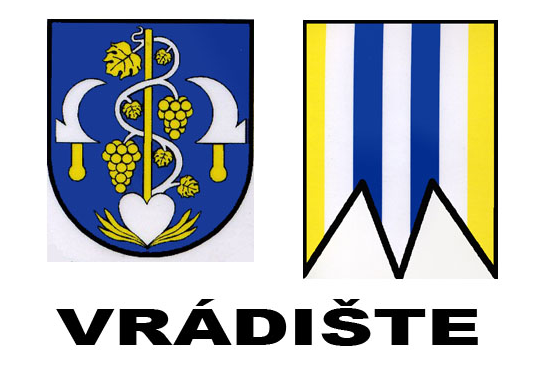 